國立臺灣師範大學機電工程學系108年創意機器人研習營招生簡章主旨：為了迎接智慧機器人時代的來臨，透過實際體驗製作與控制機器人的過程，培養國小、國中、高中生對機器人的興趣與概念，進而提前掌握智慧機器人的概念，為未來智慧型就機器人的時代做好準備。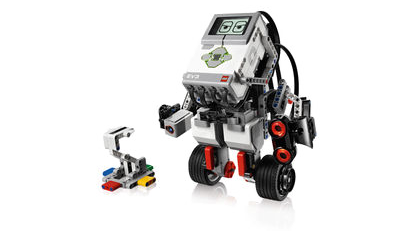 主辦單位：國立臺灣師範大學機電工程學系。參加對象：全國國小、國中、高中學生。報名時間：報名系統開放後至額滿為止。活動費用：每人新台幣3600元。兩人同行各優惠100元。報名方式：報名網址可上本系網頁http://www.me.ntnu.edu.tw/ 查詢。報名注意事項：繳費方式包含以下幾種：WebATM繳費臨櫃繳款超商繳費詳細繳費資訊將會在報名成功後使用e-mail寄送。錄取公告：錄取名單公告於本系網頁之暑期機器人研習營研習名單。招收班別：A、B、C、D四班活動時間：四梯次，每梯兩天，每日09:00-16:00，計16 hrs，分述如下：  ＜A.國中班＞  108/07/02 (二)~108/07/03(三)  ＜B.高中班＞  108/07/04 (四)~108/07/05(五)＜C.國高混合班＞108/07/08 (一)~108/07/09(二)  ＜D.國小班＞  108/07/10 (三)~108/07/11(四)每班人數：每班預計招收30人，並依確認先後依序錄取，額滿為止。(未滿12人不單獨開班，已報名學員可併班或退費。)活動地點：國立臺灣師範大學機械大樓1.5樓CAD/CAM教室（地址：台北市和平東路一段129號）課程時間表(課程難易度隨程度調整，實際課表報名成功後email寄送)：全程參與本培訓課程者由主辦單位發給參與培訓證明。報名相關問題，請洽國立臺灣師範大學機電工程學系(02)-77343494 連先生、0952-319-018吳先生。交通資訊:(一)、國立臺灣師範大學圖書館校區1.捷運：淡水線〈紅線〉、中和線〈橘線〉、新店線〈綠線〉 於『古亭站』下車，五號出口直行約八分鐘即可到達2.公車： 3、15、18、74、235、237、672(原254)、278、和平幹線 在「師大站」或 「師大一站」下車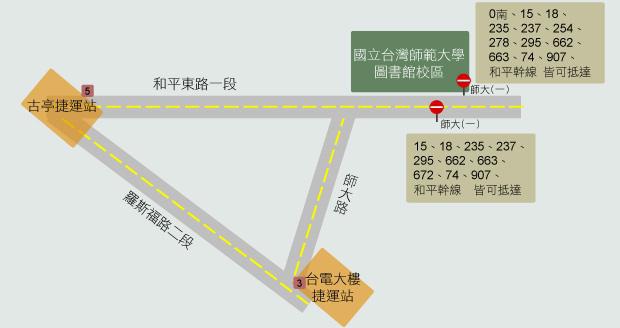   3.上課教室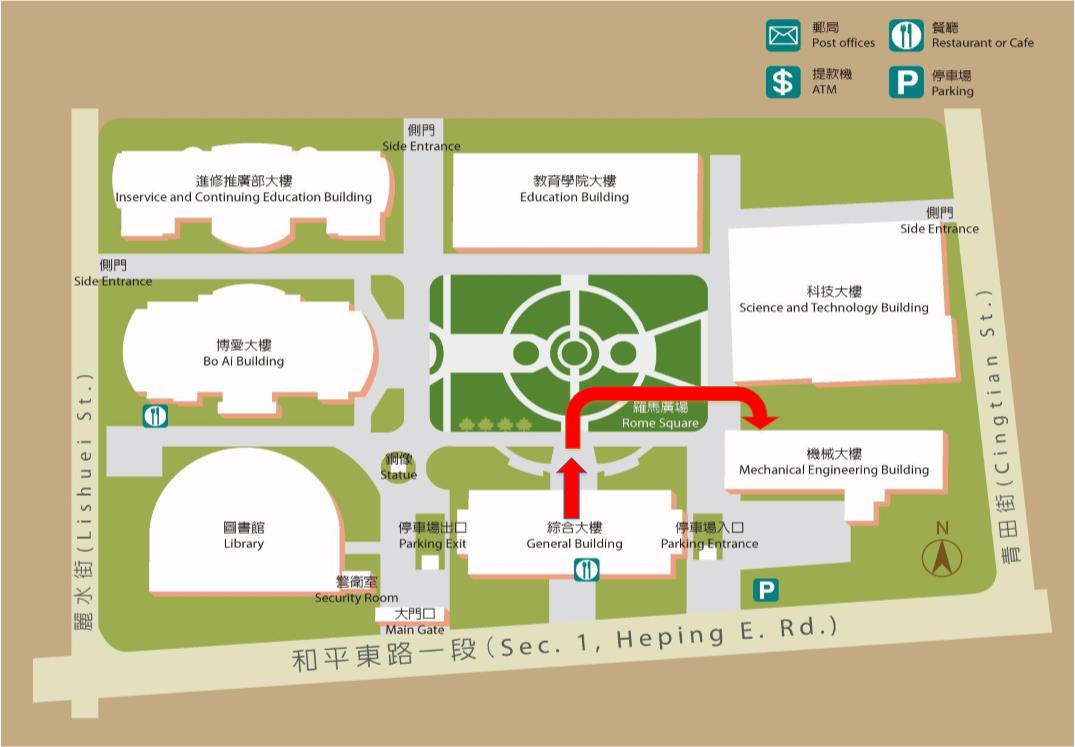 Day 1時  間內  容備  註09:00~09:30學員報到編組需攜帶學生證件以利核對身分09:30~10:00EV3機器人介紹10:00~12:00DIY-堆疊機12:00~13:00午餐時間13:00~14:00EV3程式說明14:00~15:30DIY-堆疊機15:30~16:00挑戰-堆疊機走獨木橋16:00~機器人歸建Day 2時  間內  容備  註09:00~09:10學員報到09:10~10:30藍芽控制EV3機器人說明　需自備android或IOS手機10:30~12:00格鬥機器人設計12:00~13:00午餐時間13:00~15:00格鬥機器人控制測試15:00~16:00格鬥機器人競賽16:00~16:10頒發獎品16:10~機器人歸建